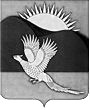 АДМИНИСТРАЦИЯПАРТИЗАНСКОГО МУНИЦИПАЛЬНОГО РАЙОНАПРИМОРСКОГО КРАЯПОСТАНОВЛЕНИЕОб утверждении решения комиссии при администрацииПартизанского муниципального района по предупреждениюи ликвидации чрезвычайных ситуаций и обеспечению пожарной безопасности от 24 февраля 2015 года № 2-КЧС «О мерахпо предупреждению чрезвычайных ситуаций и обеспечению безопасности на водных объектах на территории Партизанского муниципального района в весенний период 2015 года»В соответствии с Федеральным законом от 21 декабря 1994 года              № 68-ФЗ «О защите населения от чрезвычайных ситуаций природного                   и техногенного характера», на основании статей 28, 31 Устава Партизанского муниципального района, в целях повышения эффективности профилактических мероприятий по предупреждению чрезвычайных ситуаций и обеспечению безопасности на водных объектах на территории Партизанского муниципального района в весенний период 2015 года, администрация Партизанского  муниципального  районаПОСТАНОВЛЯЕТ:1. Утвердить решение комиссии при администрации Партизанского муниципального  района  по  предупреждению  и  ликвидации  чрезвычайных ситуаций и обеспечению пожарной безопасности от 24 февраля 2015 года            № 2-КЧС «О мерах по предупреждению чрезвычайных ситуаций                            и обеспечению безопасности на водных объектах на территории Партизанского муниципального района в весенний период 2015 года» (прилагается).22. Общему отделу администрации Партизанского муниципального района (Кожухарова) настоящие постановление и решение комиссии опубликовать в газете «Золотая Долина» и разместить на официальном сайте администрации Партизанского муниципального района в информационно-телекоммуникационной сети «Интернет» в тематической рубрике «Муниципальные правовые акты».3. Контроль над исполнением настоящего постановления оставляю          за собой.И.о. главы Партизанскогомуниципального района				                     В.Г.ГоловчанскийУТВЕРЖДЕНОпостановлением администрацииПартизанского муниципального районаот 24.02.2015 № 123  КОМИССИЯ ПРИ АДМИНИСТРАЦИИ ПАРТИЗАНСКОГО МУНИЦИПАЛЬНОГО РАЙОНА ПО ПРЕДУПРЕЖДЕНИЮ И ЛИКВИДАЦИИ ЧРЕЗВЫЧАЙНЫХ СИТУАЦИЙ И ОБЕСПЕЧЕНИЮ ПОЖАРНОЙ БЕЗОПАСНОСТИРЕШЕНИЕ24.02.2015                             село Владимиро-Александровское                             № 2-КЧСО мерах по предупреждению чрезвычайных ситуаций и обеспечению безопасности на водных объектах на территории Партизанского муниципального района в весенний период 2015 годаВ связи с наступлением весеннего периода и установившимися положительными температурами воздуха в дневное время суток, в целях обеспечения безопасности людей на водных объектах, комиссия при администрации Партизанского муниципального района по предупреждению и ликвидации чрезвычайных ситуаций и обеспечению пожарной безопасностиРЕШИЛА:1. Запретить с 24 февраля 2015 года выход на лёд открытых водоемов, расположенных на территории Партизанского муниципального района.2. Рекомендовать:2.1. Главам сельских поселений:2.1.1. Организовать разъяснительную работу с населением о запрете выезда и выхода на лёд в соответствии с пунктом 6.8 Правил охраны жизни людей на водных объектах в Приморском крае и Правил пользования водными объектами для плавания на маломерных судах в Приморском крае, утвержденных постановлением Губернатора Приморского края                          от 24 апреля 1998 года № 196.22.1.2. Организовать установку временных запрещающих знаков                   на побережьях водоемов, в местах возможного съезда на лёд автомашин.2.2. Межмуниципальному отделу МВД России «Партизанский» (Перепелица) организовать патрулирование водных объектов на территории Партизанского муниципального района в целях недопущения нахождения            на льду водоемов людей и автотранспорта.3. Контроль над исполнением настоящего решения оставляю за собой.Председатель комиссии при администрации                               Партизанского муниципального районапо предупреждению и ликвидации чрезвычайных ситуаций и обеспечениюпожарной безопасности  			 	              	В.Г.Головчанский  Секретарь комиссии                                                         	М.С.Иваньков 24.02.2015         село Владимиро-Александровское                                № 123